KOORDINACIJSKI ODBOR AKCIJE OPĆINA TUHELJ - PRIJATELJ DJECE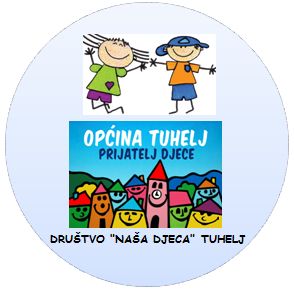 DJEČJI TJEDAN 1. – 7. LISTOPADA 2018.1.Javni skup djece – školsko igralište Anja Petrinec, dječja načelnica – pozdrav djeciPavica Iveković1.10.2018.2.Susret djece s Načelnikom općineZajednička radna tematska sjednica Dječjeg vijeća – Briga lokalne zajednice za djecu! Snježana Romić2.10.2018.13,403.Konstituirajuća sjednica Vijeća učenika u OŠ lijepa našaSnježana Romić Natalija Knezić-Medvedec3.10.2018.13,40Dan zamijenjenih uloga Snježana RomićUčitelji OŠ Lijepa naša3.10.2018. U dogovoru učitelja, roditelja i učenika3.Zaigrajmo stare igrePrezentacija zbirke starih igara Dječjeg vijeća učenicima i učiteljicama razredne nastaveVoditelji igara članovi Dječje vijeće Tuhelj iMali aktivi OŠ Lijepa naša 3.10.2018. u 12,454.DJEČJI DAN U KZŽSusret sa županom (dječja načelnica)Svečano otvorenje ploče Županija-prijatelj djece na zgradi KZŽ (11 djece)Predstava za djecu Sportski život letećeg Martina (11 djece)Snježana RomićPavica IvekovićNatalija Knezić-Medvedec4.10.2018.10,00Krapina, 11,0012,007.Raspisivanje likovnog i literarnog natječaja na temu„OSMIJEH ZA BEBU“ Koordinacijski odbor akcije Općina Tuhelj prijatelj djeceod 5.10.2018.5.11.2018.8.Slobodan, nenastavni dan za djecu polaznike osnovne škole-produženi vikend s roditeljima5.10.2018.